Разработка урока «Файлы и файловая система».Автор: Зеляева Елена Анатольевна, ГБОУ СПО МО «Люберецкий политехнический техникум», п. КрасковоПриложение 3.Самостоятельная работа по теме «Файл. Файловая система».Общее количество вопросов в работе – 5 вопросов.Вопросы требуют развёрнутого ответа. Сам вопрос не переписывается.Время, отведённое на самостоятельную работу – 20 минут. Время установлено с учётом 3 минут на обдумывание и запись ответа, плюс 5 минут на организационные вопросы (инструктаж) и общее знакомство с работой. Вариант 1Что такое файл?Каким образом производится поиск файла, имя которого точно неизвестно?Даны полные имена файлов, хранящиеся на диске С, отобразите файловую структуру:С:\class1\upr1\info\1.txtС:\class1\upr1\2.txtС:\class2\upr1\3.txtС:\class2\upr2\info\4.txtС:\class2\upr2\5.txtЗапишите условие поиска файлов, третья буква которых «у».Запишите полное имя файла «Закат».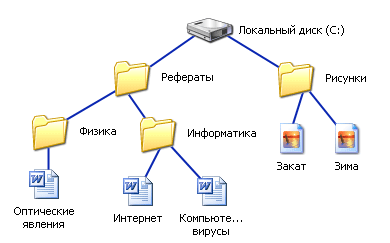 Вариант 2Что называется файловой системой?Для чего нужно расширение в имени файла?Даны полные имена файлов, хранящиеся на диске С, отобразите файловую структуру:C:\country\usa\info\1.txtС:\country\usa\NY.txtС:\country\russia\moskow.txtС:\country\russia\info\moskow.txtС:\country\russia\1.txtЗапишите условие поиска файлов, в расширении которых встречается «d».Запишите полное имя файла «Интернет».Вариант 3Что такое  каталог?Какие правила составления имён файлов существуют в ОС Windows?Даны полные имена файлов, хранящиеся на диске С, отобразите файловую структуру:С:\class1\info\1.txtС:\class1\upr1\2.txtС:\class2\3.txtС:\class2\upr1\info\4.txtС:\class3\upr2\5.txtЗапишите условие поиска файлов, начинающихся на «f».Запишите полное имя файла «Зима». Вариант 4Какая файловая система называется многоуровневой?Для чего файлу нужно имя? Что оно в себя включает?Даны полные имена файлов, хранящиеся на диске С, отобразите файловую структуру:C:\country\usa\info\1.txtС:\country\usa\NY.txtС:\country\russia\moskow.txtС:\country\germany\info\1.txtС:\country\russia\1\1.txtЗапишите условие поиска файлов, расширение которых начинается на «L».Запишите полное имя файла «Компьютерные вирусы».Вариант 5Почему отличаются  величины размера файла и объём места, занимаемый файлом на диске?Какие атрибуты можно присвоить файлу?Даны полные имена файлов, хранящиеся на диске С, отобразите файловую структуру:С:\class1\info\1.txtС:\class1\upr1\1\2.txtС:\class2\2\3.txtС:\class2\2\upr1\info\4.txtС:\class3\upr2\5.txtЗапишите условие поиска файлов, вторая буква которых «о».Запишите полное имя файла «Доклад». 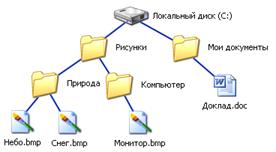 Вариант 6Какие характеристики есть у файла? Какой элемент является вершиной иерархии в графическом интерфейсе Windows? Какова в этом случае структура папок?Даны полные имена файлов, хранящиеся на диске С, отобразите файловую структуру:C:\country\usa\info\1.txtС:\country\usa\city\NY.txtС:\country\russia\moskow.txtС:\country\germany\info\1.txtС:\country\germany\1\1.txtЗапишите условие поиска файлов, имя которых заканчивается на «и».Запишите полное имя файла «Снег».Вариант 7Что включает в себя путь к файлу?Почему имена файлов, размещённых в одном каталоге, должны быть уникальными?Даны полные имена файлов, хранящиеся на диске С, отобразите файловую структуру:С:\info\1.txtС:\class1\upr1\1\2.txtС:\class1\upr1\2\3.txtС:\class2\2\upr1\info\4.txtС:\class3\upr2\5.txtЗапишите условие поиска файлов, расширение которых заканчивается на «с».Запишите полное имя файла «Небо».Вариант 8Как в общем виде запишется полное имя файла?Каким образом происходит запись файла на жёсткий диск? Для чего нужна дефрагментация диска?Даны полные имена файлов, хранящиеся на диске С, отобразите файловую структуру:C:\country\usa\info\1.txtС:\country\usa\city\1\NY.txtС:\country\russia\moskow.txtС:\country\russia\info\1.txtС:\country\germany\1\1.txtЗапишите условие поиска файлов, в имени которых встречается «z».Запишите полное имя файла «Монитор».Критерии оценки самостоятельной работы:Правильный ответ на каждый поставленный вопрос оценивается в 1 балл.Работа считается выполненной на «отлично», если обучающийся по результатам набрал 5 баллов, «хорошо» - 4 балла, «удовлетворительно» - з балла, «неудовлетворительно» - 2 и менее баллов.